Встреча в логопедическом родительском клубе «Речевичок» старшей группы № 10 «Колокольчик»Воспитатель: Алфеева Т.И.        14 февраля 2024 года прошла очередная встреча в родительском клубе на тему «Развиваем словарь детей». Воспитатель группы Алфеева Татьяна Ивановна и учитель-логопед Левшина Ольга Викторовна с помощью игровых ситуаций, наглядных материалов и практической совместной деятельности показали родителям, как проходят занятия по развитию и обогащению словарного запаса детей. Мамы и папы узнали на практических примерах, какие игры и упражнения влияют на развитие лексической стороны речи ребёнка. Встреча, как всегда, прошла в комфортной и доброжелательной атмосфере. Родители остались очень довольны, приняли во внимание все рекомендации, и решили применять их дома на занятиях с детьми. 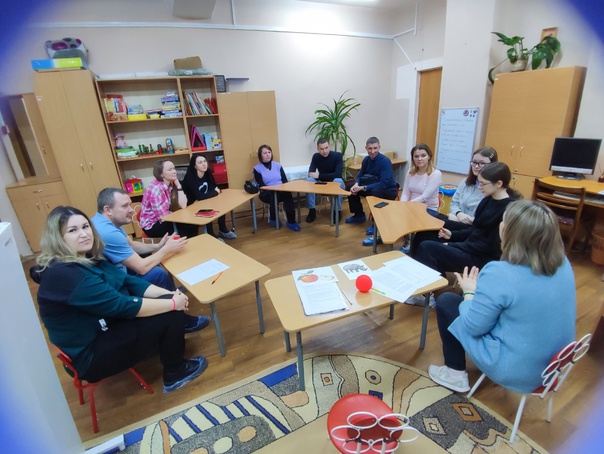 